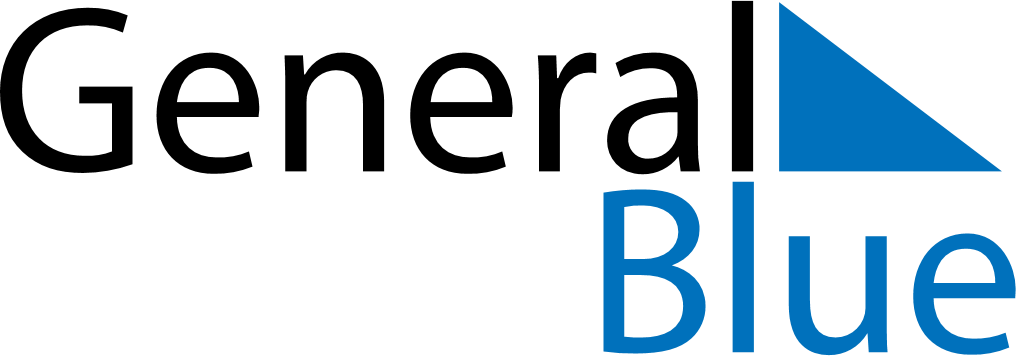 2025 – Q2Faroe Islands  2025 – Q2Faroe Islands  2025 – Q2Faroe Islands  2025 – Q2Faroe Islands  2025 – Q2Faroe Islands  AprilAprilAprilAprilAprilAprilAprilSUNMONTUEWEDTHUFRISAT123456789101112131415161718192021222324252627282930MayMayMayMayMayMayMaySUNMONTUEWEDTHUFRISAT12345678910111213141516171819202122232425262728293031JuneJuneJuneJuneJuneJuneJuneSUNMONTUEWEDTHUFRISAT123456789101112131415161718192021222324252627282930Apr 17: Maundy ThursdayJun 9: Whit MondayApr 18: Good FridayApr 20: Easter SundayApr 21: Easter MondayApr 24: Flag DayMay 16: Great Prayer DayMay 29: Ascension DayJun 5: Constitution DayJun 8: Pentecost